                                                       61. JOLAS ETXEA Txapelketa    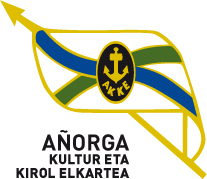 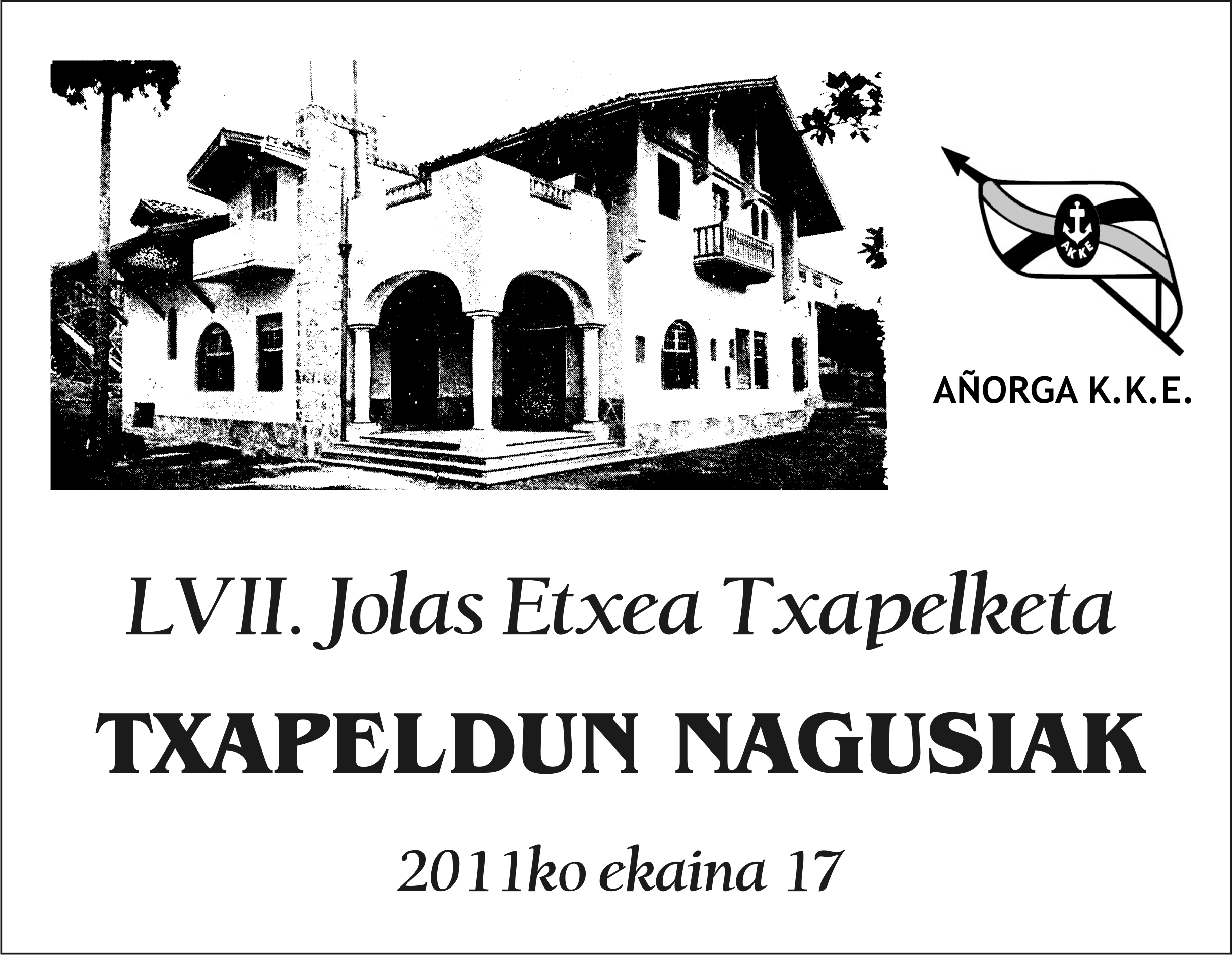 Apirilak  - 25  - Larunbata    AÑORGAN  Goizeko 10:00 tanGAZTEAK                                                  JUVENILESApirilak  - 25  - Larunbata    AÑORGAN  Atsaldeko 16:00 tan	GAZTETXOAK                                                  CADETESPagola  - Rodriguez  (Hernani)1622Etxezarreta - Alberdi (Gazteleku )Kanabal - Bidaurreta (Burlada )226Ezeiza - Gorostidi (Ziotza )Garin - Arregi (Ziotza)1622Salaberria - Otaño (Oiarpe )Mata - Cordon (Oberena )224E.Arizmendi - Lazkano  (Hernani )Otxoa - Santamaria ( Gurepilota )1822Elzaurdia - Ariztegi (Bortziriak )Ansotegi - Lazkoz (Gurepilota )322Gabirondo - Odriozola  (Añorga )Morales - Plazaola (Tolosa )1022Alava - Gorostiza  (Txukun Lakua )